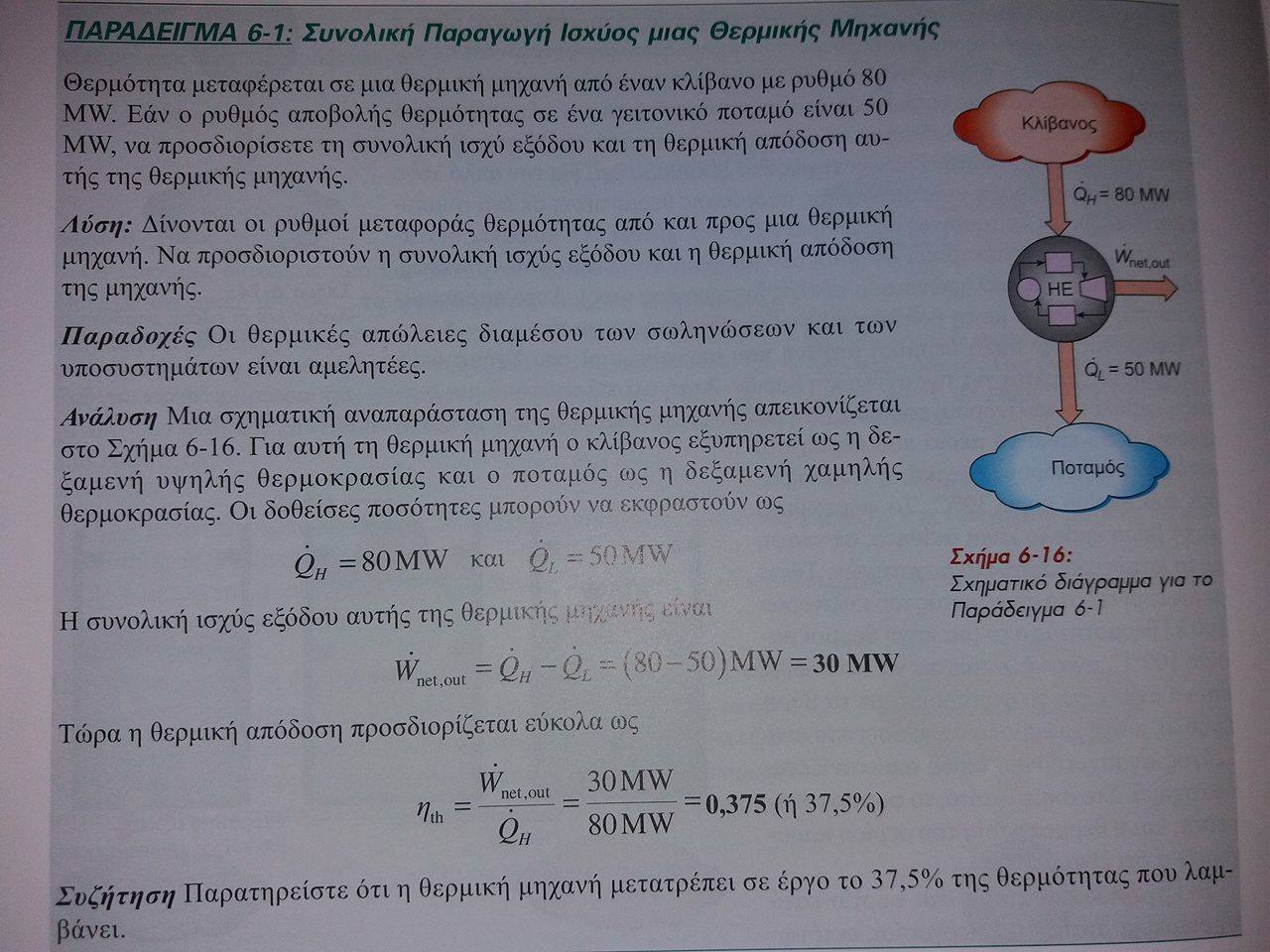 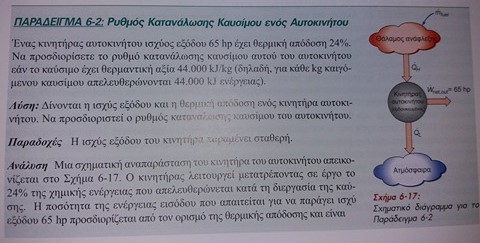 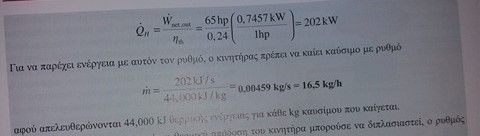 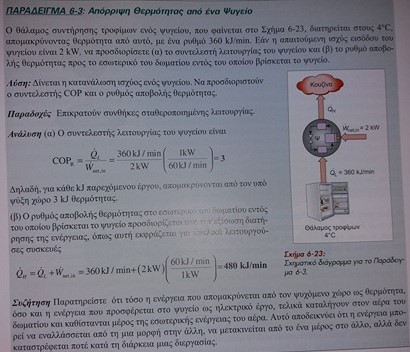 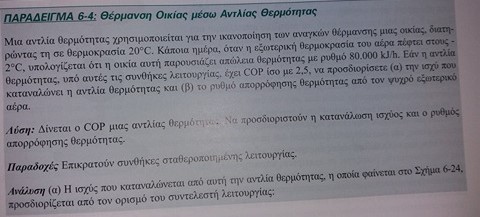 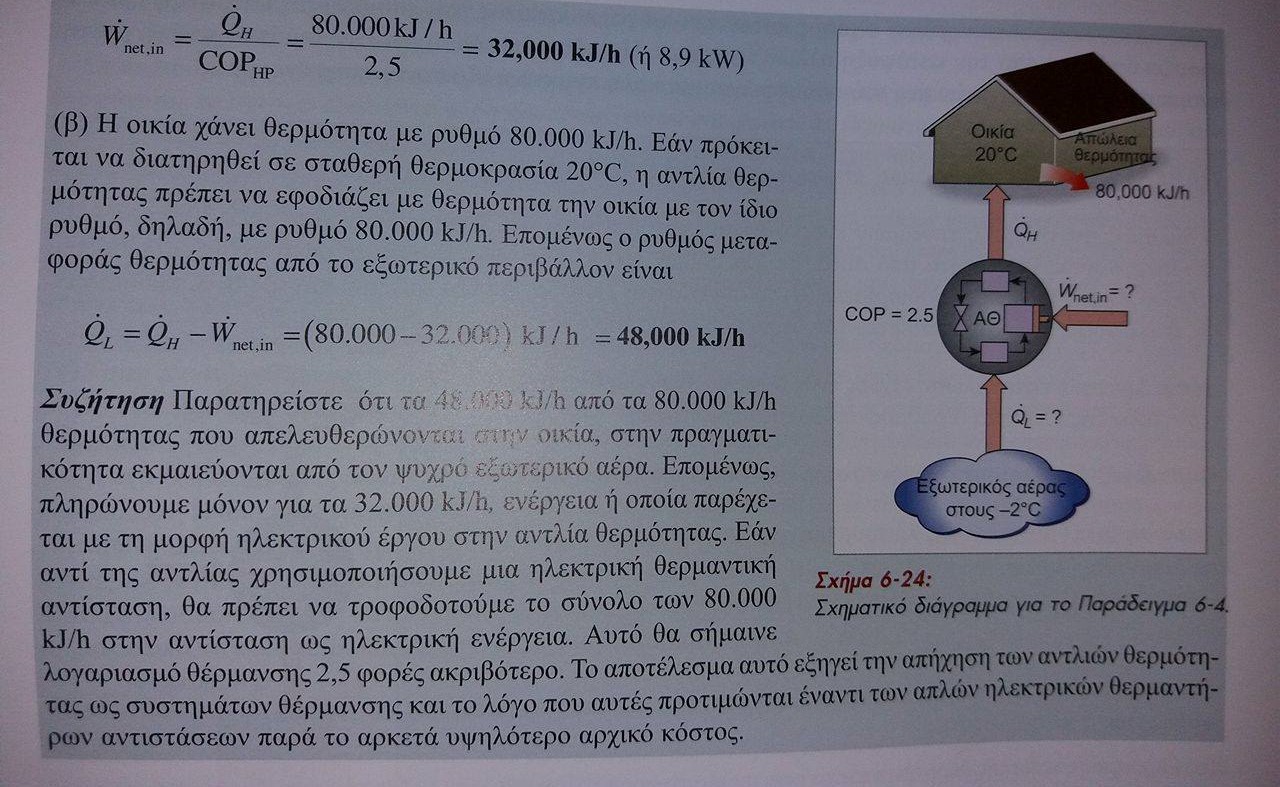 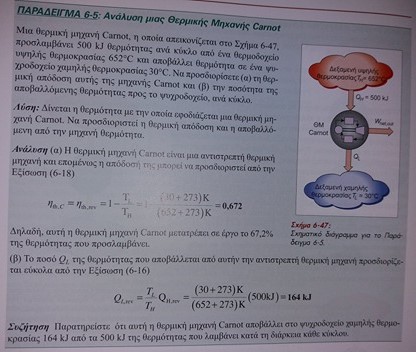 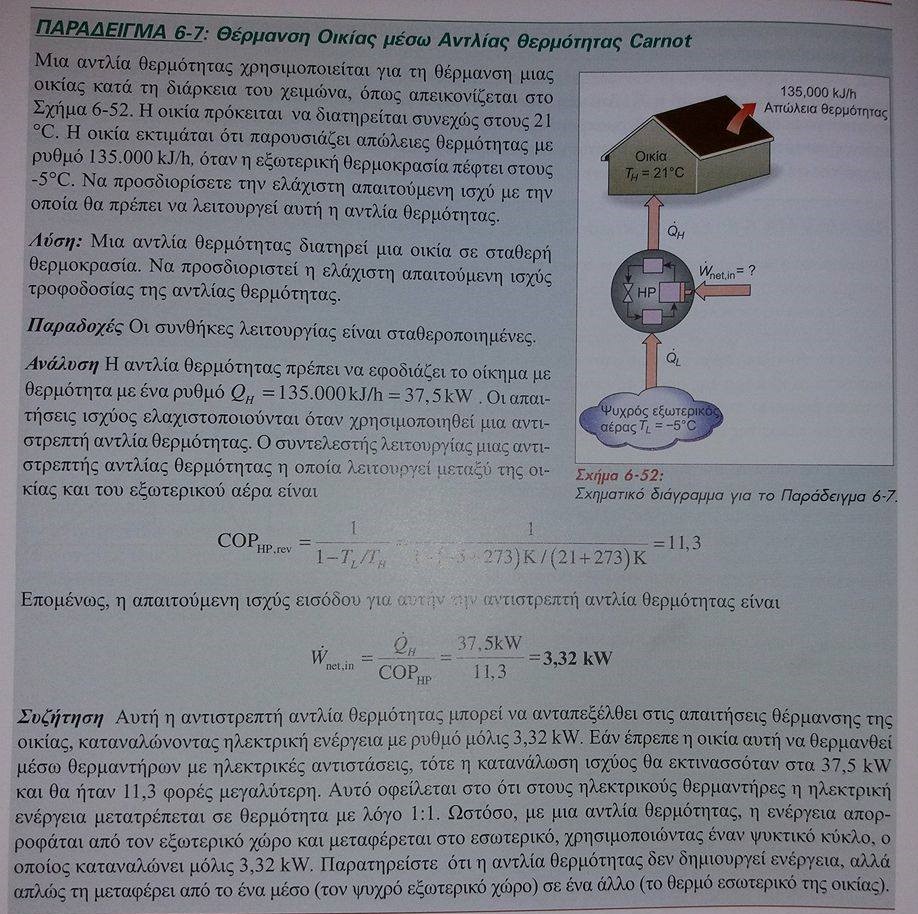 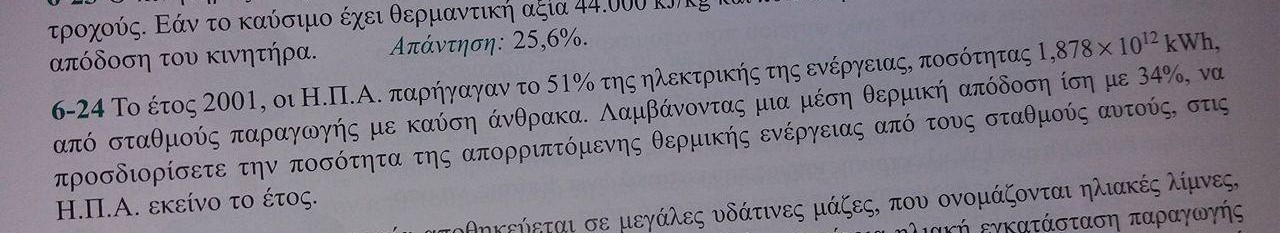 ΑΣΚΗΣΗ 24nth = 0,34  Wnet/Qin = 0,34  Qin = Wnet/0,34  Qin = 1,878*1012/0,34 = 5,523*1012 kWhΈτσι Wnet = Qin – Qout  Qout = 5,523*1012 – 1,878*1012 = 3,645*1012 kWh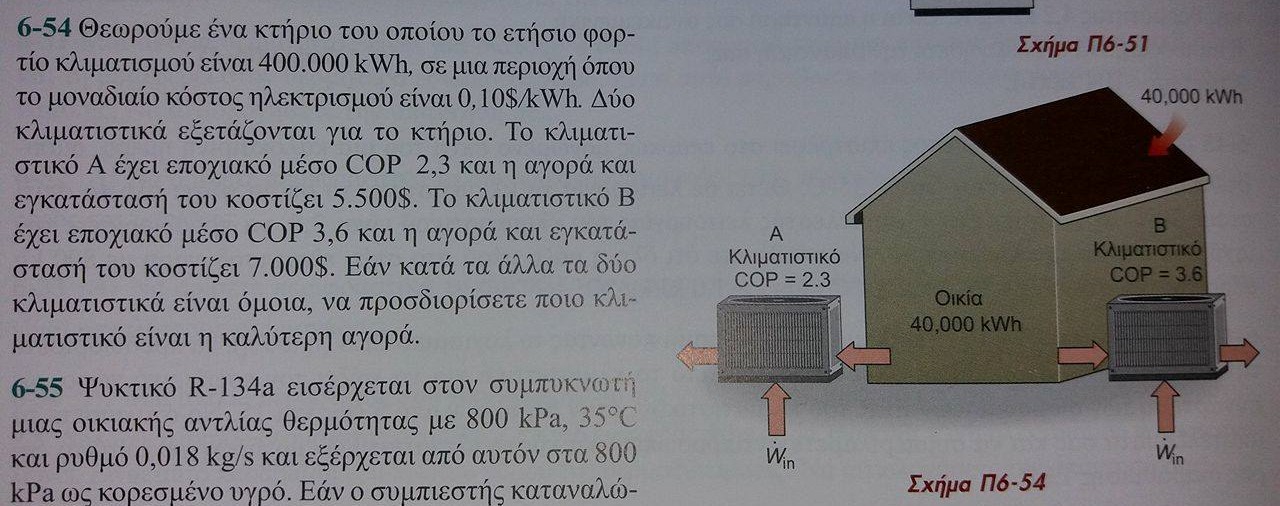 ΑΣΚΗΣΗ 54Κλιματιστικό Α:		Wnet = QL/COPR = 400.000/2,3 = 173.913 kWhΛειτουργικό κόστος: 173.913 *0,10 $/kWh = 17.391,3  $Συνολικό κόστος: 17.391,3  + 5.500 = 22.891,3 $Κλιματιστικό Β:	Wnet = QL/COPR = 400.000/3,6 = 111.111 kWhΛειτουργικό κόστος: 111.111 *0,10 $/kWh = 11.111 $Συνολικό κόστος: 11.111,11 + 7000 = 18.111,11 $Από αυτή την ανάλυση προκύπτει ότι προτιμότερο είναι το κλιματιστικό Β. 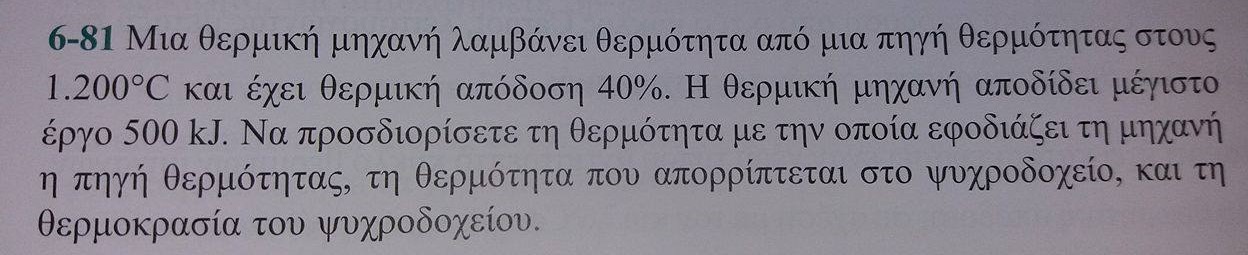 ΑΣΚΗΣΗ 81Α) nth = Wout/Qin  Qin = 500/0,4 = 1250 kJB) Qout = Qin – Wout = 1250 – 500 = 750 kJΓ) ΝΑ ΜΗΝ ΑΠΑΝΤΗΘΕΙ ΤΟ Γ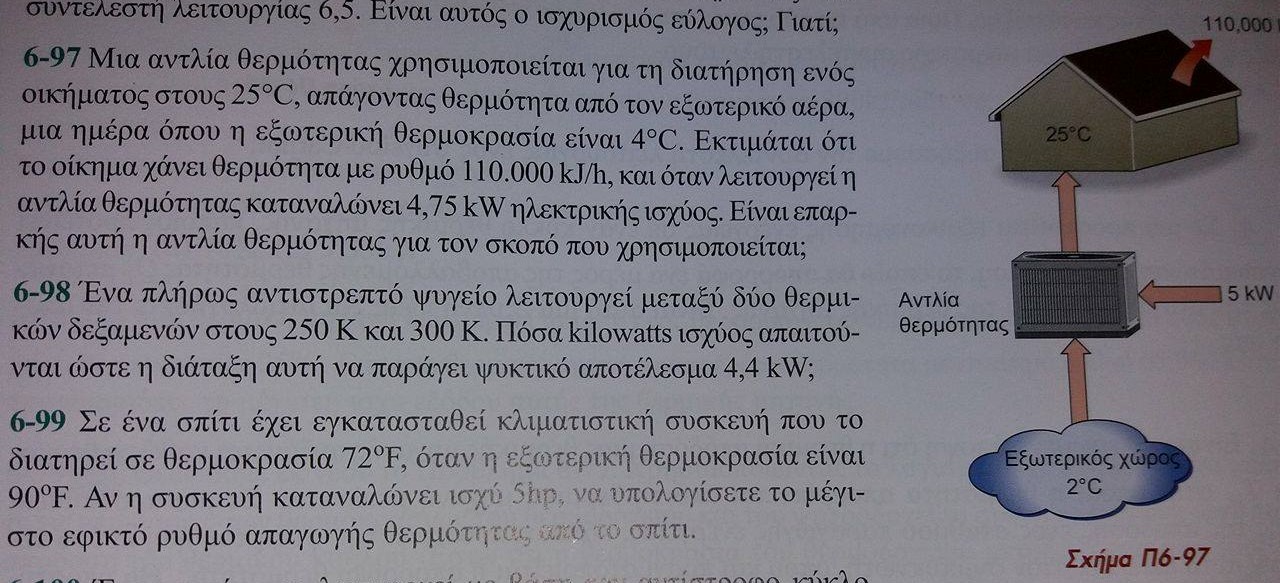 ΑΣΚΗΣΗ 97COPHPideal=== 14,19Άρα: QH = Wel*COPHP = 4,75*14,19 = 67,4 kW είναι η μέγιστη δυνατή παροχή θερμότητας απο την αντλία, αν η αντλία είναι ιδανική (αντιστρεπτή).Αλλά 110000 kJ/h = 30,55 kJ/sec = 30,55 kW < 67,4 kW 		Η απαιτούμενη παροχή θερμότητας από την πραγματική αντλία, είναι μικρότερη από την παροχή θερμότητας, αν η αντλία ήταν αντιστρεπτή, άρα η πραγματική αντλία είναι δυνατή.